Инструкция по экспорту сертификата открытого ключа.Открыть свойства браузера Internet Explorer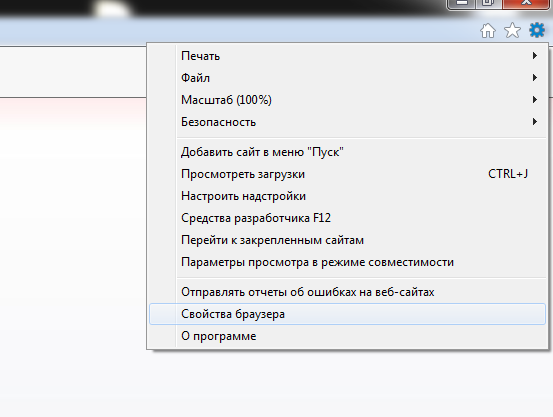 На закладке "Содержание" нажать кнопку "Сертификаты"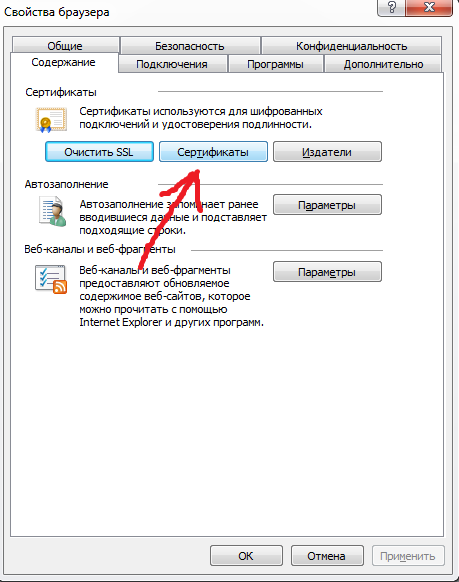 На закладке "личные"выбрать свой сертификат и нажать кнопку "Экспорт"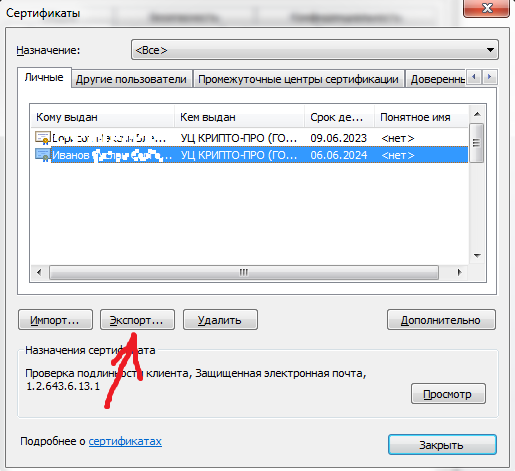 Запустится мастер экспорта сертификатов. 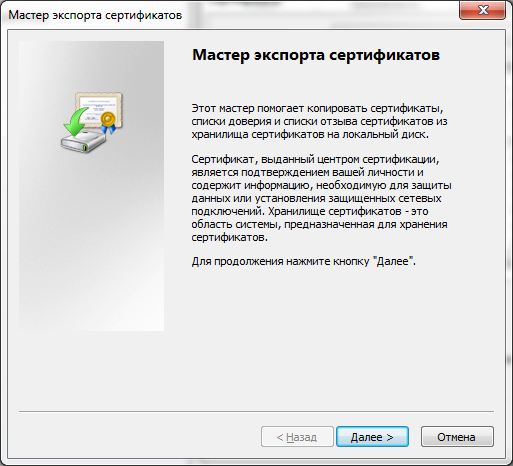 Настройки указывать, как на приведенных рисунках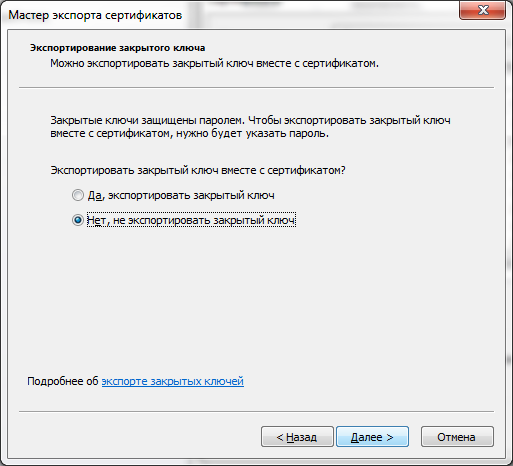 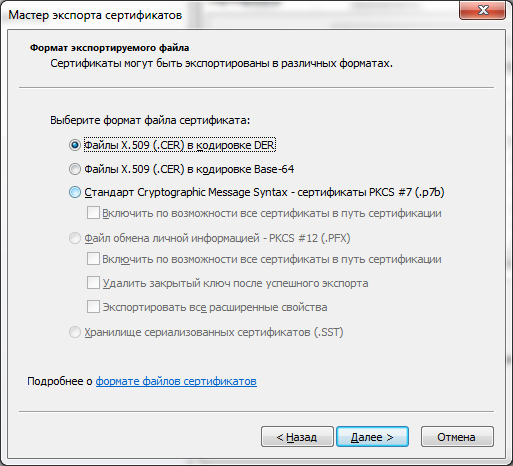 Указать размещение и ввести имя файла для экспортируемого сертификата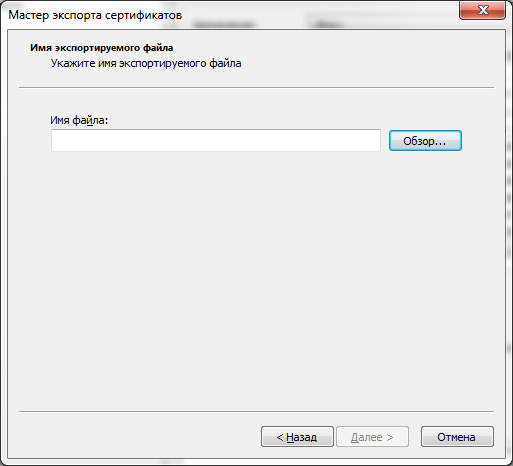 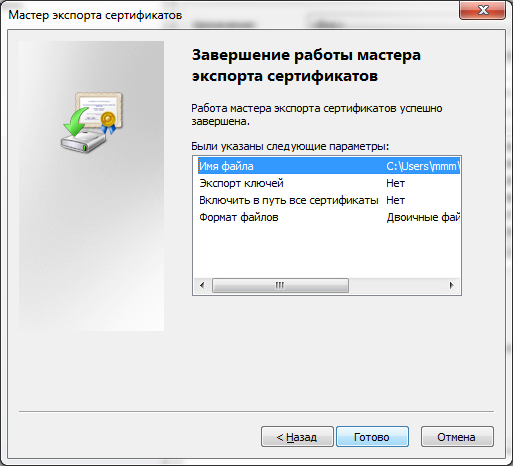 По завершении работы мастера заархивировать файл сертификата и передать в Банк